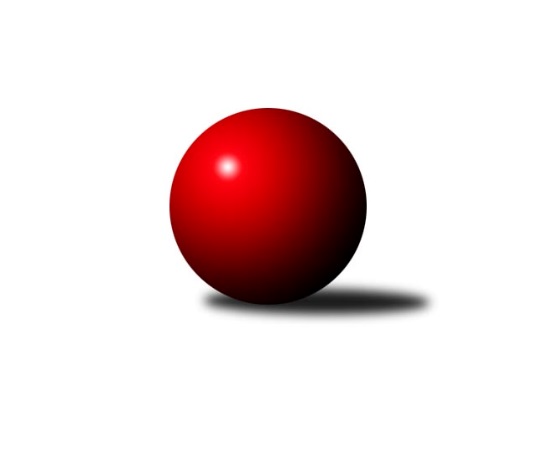 Č.9Ročník 2017/2018	3.5.2024 Interliga 2017/2018Statistika 9. kolaTabulka družstev:		družstvo	záp	výh	rem	proh	skore	sety	průměr	body	plné	dorážka	chyby	1.	ŠK Železiarne Podbrezová	9	9	0	0	63.0 : 9.0 	(155.5 : 60.5)	3841	18	2425	1415	4.9	2.	ŠKK Trstená Starek	9	8	0	1	46.0 : 26.0 	(120.0 : 96.0)	3586	16	2355	1232	10.9	3.	TJ Sokol Luhačovice	9	5	2	2	46.0 : 26.0 	(119.0 : 97.0)	3588	12	2309	1279	8.4	4.	ŠK Modranka	9	5	1	3	41.0 : 31.0 	(103.5 : 112.5)	3515	11	2292	1223	13.4	5.	TJ Lokomotiva Česká Třebová	9	5	1	3	36.5 : 35.5 	(108.0 : 108.0)	3592	11	2318	1275	9.9	6.	KK PSJ Jihlava	9	4	0	5	33.5 : 38.5 	(101.0 : 115.0)	3519	8	2292	1227	13.2	7.	TJ Tatran Spišská Nová Ves A	8	3	1	4	30.0 : 34.0 	(89.0 : 103.0)	3489	7	2275	1214	15.8	8.	SKK Rokycany	9	3	1	5	29.0 : 43.0 	(106.5 : 109.5)	3501	7	2282	1219	10	9.	TJ Sokol Husovice	8	2	1	5	23.0 : 41.0 	(87.0 : 105.0)	3472	5	2263	1208	13.4	10.	KK Inter Bratislava	9	2	0	7	26.0 : 46.0 	(94.5 : 121.5)	3534	4	2295	1238	12.7	11.	TJ Slavoj Veľký Šariš	9	1	2	6	24.0 : 48.0 	(93.5 : 122.5)	3457	4	2268	1189	14.3	12.	KK Slavoj Praha	9	1	1	7	26.0 : 46.0 	(94.5 : 121.5)	3418	3	2241	1177	14.3Tabulka doma:		družstvo	záp	výh	rem	proh	skore	sety	průměr	body	maximum	minimum	1.	ŠK Železiarne Podbrezová	5	5	0	0	35.0 : 5.0 	(87.5 : 32.5)	3858	10	4000	3771	2.	ŠKK Trstená Starek	5	4	0	1	25.0 : 15.0 	(64.0 : 56.0)	3688	8	3730	3648	3.	TJ Sokol Luhačovice	4	3	1	0	24.0 : 8.0 	(61.5 : 34.5)	3584	7	3673	3501	4.	ŠK Modranka	4	3	1	0	23.0 : 9.0 	(53.5 : 42.5)	3529	7	3545	3510	5.	TJ Lokomotiva Česká Třebová	5	3	1	1	24.0 : 16.0 	(61.0 : 59.0)	3672	7	3783	3617	6.	KK PSJ Jihlava	5	3	0	2	23.5 : 16.5 	(63.0 : 57.0)	3451	6	3560	3370	7.	TJ Tatran Spišská Nová Ves A	3	2	0	1	16.0 : 8.0 	(38.5 : 33.5)	3463	4	3524	3420	8.	TJ Sokol Husovice	4	2	0	2	14.0 : 18.0 	(43.5 : 52.5)	3463	4	3485	3426	9.	TJ Slavoj Veľký Šariš	5	1	2	2	18.0 : 22.0 	(59.0 : 61.0)	3398	4	3462	3351	10.	SKK Rokycany	5	2	0	3	17.0 : 23.0 	(57.0 : 63.0)	3575	4	3624	3463	11.	KK Inter Bratislava	4	1	0	3	12.0 : 20.0 	(44.0 : 52.0)	3607	2	3723	3548	12.	KK Slavoj Praha	4	0	0	4	9.0 : 23.0 	(40.0 : 56.0)	3466	0	3509	3434Tabulka venku:		družstvo	záp	výh	rem	proh	skore	sety	průměr	body	maximum	minimum	1.	ŠK Železiarne Podbrezová	4	4	0	0	28.0 : 4.0 	(68.0 : 28.0)	3836	8	3905	3792	2.	ŠKK Trstená Starek	4	4	0	0	21.0 : 11.0 	(56.0 : 40.0)	3561	8	3641	3513	3.	TJ Sokol Luhačovice	5	2	1	2	22.0 : 18.0 	(57.5 : 62.5)	3588	5	3689	3367	4.	TJ Lokomotiva Česká Třebová	4	2	0	2	12.5 : 19.5 	(47.0 : 49.0)	3573	4	3622	3503	5.	ŠK Modranka	5	2	0	3	18.0 : 22.0 	(50.0 : 70.0)	3512	4	3612	3449	6.	SKK Rokycany	4	1	1	2	12.0 : 20.0 	(49.5 : 46.5)	3482	3	3685	3374	7.	KK Slavoj Praha	5	1	1	3	17.0 : 23.0 	(54.5 : 65.5)	3408	3	3514	3298	8.	TJ Tatran Spišská Nová Ves A	5	1	1	3	14.0 : 26.0 	(50.5 : 69.5)	3494	3	3634	3303	9.	KK PSJ Jihlava	4	1	0	3	10.0 : 22.0 	(38.0 : 58.0)	3536	2	3635	3412	10.	KK Inter Bratislava	5	1	0	4	14.0 : 26.0 	(50.5 : 69.5)	3519	2	3661	3419	11.	TJ Sokol Husovice	4	0	1	3	9.0 : 23.0 	(43.5 : 52.5)	3474	1	3612	3351	12.	TJ Slavoj Veľký Šariš	4	0	0	4	6.0 : 26.0 	(34.5 : 61.5)	3472	0	3613	3298Tabulka podzimní části:		družstvo	záp	výh	rem	proh	skore	sety	průměr	body	doma	venku	1.	ŠK Železiarne Podbrezová	9	9	0	0	63.0 : 9.0 	(155.5 : 60.5)	3841	18 	5 	0 	0 	4 	0 	0	2.	ŠKK Trstená Starek	9	8	0	1	46.0 : 26.0 	(120.0 : 96.0)	3586	16 	4 	0 	1 	4 	0 	0	3.	TJ Sokol Luhačovice	9	5	2	2	46.0 : 26.0 	(119.0 : 97.0)	3588	12 	3 	1 	0 	2 	1 	2	4.	ŠK Modranka	9	5	1	3	41.0 : 31.0 	(103.5 : 112.5)	3515	11 	3 	1 	0 	2 	0 	3	5.	TJ Lokomotiva Česká Třebová	9	5	1	3	36.5 : 35.5 	(108.0 : 108.0)	3592	11 	3 	1 	1 	2 	0 	2	6.	KK PSJ Jihlava	9	4	0	5	33.5 : 38.5 	(101.0 : 115.0)	3519	8 	3 	0 	2 	1 	0 	3	7.	TJ Tatran Spišská Nová Ves A	8	3	1	4	30.0 : 34.0 	(89.0 : 103.0)	3489	7 	2 	0 	1 	1 	1 	3	8.	SKK Rokycany	9	3	1	5	29.0 : 43.0 	(106.5 : 109.5)	3501	7 	2 	0 	3 	1 	1 	2	9.	TJ Sokol Husovice	8	2	1	5	23.0 : 41.0 	(87.0 : 105.0)	3472	5 	2 	0 	2 	0 	1 	3	10.	KK Inter Bratislava	9	2	0	7	26.0 : 46.0 	(94.5 : 121.5)	3534	4 	1 	0 	3 	1 	0 	4	11.	TJ Slavoj Veľký Šariš	9	1	2	6	24.0 : 48.0 	(93.5 : 122.5)	3457	4 	1 	2 	2 	0 	0 	4	12.	KK Slavoj Praha	9	1	1	7	26.0 : 46.0 	(94.5 : 121.5)	3418	3 	0 	0 	4 	1 	1 	3Tabulka jarní části:		družstvo	záp	výh	rem	proh	skore	sety	průměr	body	doma	venku	1.	ŠKK Trstená Starek	0	0	0	0	0.0 : 0.0 	(0.0 : 0.0)	0	0 	0 	0 	0 	0 	0 	0 	2.	ŠK Modranka	0	0	0	0	0.0 : 0.0 	(0.0 : 0.0)	0	0 	0 	0 	0 	0 	0 	0 	3.	TJ Slavoj Veľký Šariš	0	0	0	0	0.0 : 0.0 	(0.0 : 0.0)	0	0 	0 	0 	0 	0 	0 	0 	4.	ŠK Železiarne Podbrezová	0	0	0	0	0.0 : 0.0 	(0.0 : 0.0)	0	0 	0 	0 	0 	0 	0 	0 	5.	TJ Tatran Spišská Nová Ves A	0	0	0	0	0.0 : 0.0 	(0.0 : 0.0)	0	0 	0 	0 	0 	0 	0 	0 	6.	KK Inter Bratislava	0	0	0	0	0.0 : 0.0 	(0.0 : 0.0)	0	0 	0 	0 	0 	0 	0 	0 	7.	SKK Rokycany	0	0	0	0	0.0 : 0.0 	(0.0 : 0.0)	0	0 	0 	0 	0 	0 	0 	0 	8.	TJ Sokol Husovice	0	0	0	0	0.0 : 0.0 	(0.0 : 0.0)	0	0 	0 	0 	0 	0 	0 	0 	9.	TJ Lokomotiva Česká Třebová	0	0	0	0	0.0 : 0.0 	(0.0 : 0.0)	0	0 	0 	0 	0 	0 	0 	0 	10.	KK Slavoj Praha	0	0	0	0	0.0 : 0.0 	(0.0 : 0.0)	0	0 	0 	0 	0 	0 	0 	0 	11.	TJ Sokol Luhačovice	0	0	0	0	0.0 : 0.0 	(0.0 : 0.0)	0	0 	0 	0 	0 	0 	0 	0 	12.	KK PSJ Jihlava	0	0	0	0	0.0 : 0.0 	(0.0 : 0.0)	0	0 	0 	0 	0 	0 	0 	0 Zisk bodů pro družstvo:		jméno hráče	družstvo	body	zápasy	v %	dílčí body	sety	v %	1.	Vilmos Zavarko 	ŠK Železiarne Podbrezová 	9	/	9	(100%)	32	/	36	(89%)	2.	Mikolaj Konopka 	ŠKK Trstená Starek 	9	/	9	(100%)	30.5	/	36	(85%)	3.	Peter Nemček 	ŠK Železiarne Podbrezová 	9	/	9	(100%)	30	/	36	(83%)	4.	Pavel Jiroušek 	TJ Lokomotiva Česká Třebová 	8	/	9	(89%)	25	/	36	(69%)	5.	Rostislav Gorecký 	TJ Sokol Luhačovice 	8	/	9	(89%)	25	/	36	(69%)	6.	Daniel Pažitný 	ŠK Modranka 	8	/	9	(89%)	24	/	36	(67%)	7.	Michal Markus 	TJ Sokol Luhačovice 	8	/	9	(89%)	22.5	/	36	(63%)	8.	David Klubert 	TJ Tatran Spišská Nová Ves A 	7	/	8	(88%)	20.5	/	32	(64%)	9.	Ivan Čech 	ŠKK Trstená Starek 	7	/	9	(78%)	24.5	/	36	(68%)	10.	Erik Kuna 	ŠK Železiarne Podbrezová 	7	/	9	(78%)	24	/	36	(67%)	11.	Zdeněk Gartus 	KK Slavoj Praha 	7	/	9	(78%)	23	/	36	(64%)	12.	Daniel Tepša 	ŠK Železiarne Podbrezová 	7	/	9	(78%)	23	/	36	(64%)	13.	Jan Bína 	TJ Lokomotiva Česká Třebová 	7	/	9	(78%)	23	/	36	(64%)	14.	Radek Polách 	TJ Sokol Luhačovice 	7	/	9	(78%)	21.5	/	36	(60%)	15.	Jan Kotyza 	KK PSJ Jihlava 	6	/	6	(100%)	21	/	24	(88%)	16.	Tomáš Valík 	KK PSJ Jihlava 	6	/	8	(75%)	19.5	/	32	(61%)	17.	Zdeněk Vymazal 	TJ Sokol Husovice 	6	/	8	(75%)	19.5	/	32	(61%)	18.	Marek Zajko 	KK Inter Bratislava 	6	/	9	(67%)	20	/	36	(56%)	19.	Bystrík Vadovič 	ŠK Železiarne Podbrezová 	5	/	6	(83%)	16	/	24	(67%)	20.	Ján Jasenský 	KK Inter Bratislava 	5	/	6	(83%)	15	/	24	(63%)	21.	Tomáš Pašiak 	ŠK Železiarne Podbrezová 	5	/	7	(71%)	17.5	/	28	(63%)	22.	Vojtěch Špelina 	SKK Rokycany 	5	/	8	(63%)	20	/	32	(63%)	23.	Lukáš Juris 	ŠKK Trstená Starek 	5	/	8	(63%)	19	/	32	(59%)	24.	Patrik Čéči 	TJ Tatran Spišská Nová Ves A 	5	/	8	(63%)	13.5	/	32	(42%)	25.	Jiří Mrlík 	TJ Sokol Luhačovice 	5	/	9	(56%)	20.5	/	36	(57%)	26.	Martin Vaněk 	TJ Sokol Luhačovice 	5	/	9	(56%)	18	/	36	(50%)	27.	Radoslav Foltín 	TJ Slavoj Veľký Šariš 	4	/	6	(67%)	16	/	24	(67%)	28.	Pavel Honsa 	SKK Rokycany 	4	/	6	(67%)	13	/	24	(54%)	29.	Michal Dovičič 	ŠK Modranka 	4	/	6	(67%)	11	/	24	(46%)	30.	Ladislav Beránek 	ŠK Modranka 	4	/	7	(57%)	14	/	28	(50%)	31.	Václav Mazur 	TJ Sokol Husovice 	4	/	7	(57%)	14	/	28	(50%)	32.	Stanislav Kováč 	TJ Slavoj Veľký Šariš 	4	/	8	(50%)	17.5	/	32	(55%)	33.	Štefan Benko 	TJ Tatran Spišská Nová Ves A 	4	/	8	(50%)	17	/	32	(53%)	34.	Stanislav Partl 	KK PSJ Jihlava 	4	/	8	(50%)	16	/	32	(50%)	35.	Marek Olejňák 	TJ Slavoj Veľký Šariš 	4	/	8	(50%)	15.5	/	32	(48%)	36.	Radek Havran 	TJ Lokomotiva Česká Třebová 	4	/	9	(44%)	19.5	/	36	(54%)	37.	Martin Koleják 	ŠKK Trstená Starek 	4	/	9	(44%)	19	/	36	(53%)	38.	Peter Magala 	TJ Slavoj Veľký Šariš 	4	/	9	(44%)	19	/	36	(53%)	39.	Martin Starek 	ŠKK Trstená Starek 	4	/	9	(44%)	16.5	/	36	(46%)	40.	Josef Dvořák 	KK Slavoj Praha 	3	/	5	(60%)	11	/	20	(55%)	41.	Daniel Neumann 	SKK Rokycany 	3	/	6	(50%)	14	/	24	(58%)	42.	Tomáš Procházka 	TJ Sokol Husovice 	3	/	6	(50%)	13	/	24	(54%)	43.	Dávid Kadlub 	KK Inter Bratislava 	3	/	6	(50%)	10	/	24	(42%)	44.	Filip Lekeš 	TJ Sokol Luhačovice 	3	/	6	(50%)	9	/	24	(38%)	45.	Ondřej Topič 	TJ Lokomotiva Česká Třebová 	3	/	7	(43%)	13	/	28	(46%)	46.	Ondřej Matula 	KK PSJ Jihlava 	3	/	7	(43%)	12	/	28	(43%)	47.	Martin Dolnák 	ŠK Modranka 	3	/	7	(43%)	12	/	28	(43%)	48.	Václav Rychtařík ml.	KK PSJ Jihlava 	3	/	7	(43%)	11	/	28	(39%)	49.	Martin Pozsgai 	KK Inter Bratislava 	3	/	8	(38%)	15	/	32	(47%)	50.	Vladimír Pešta 	TJ Tatran Spišská Nová Ves A 	3	/	8	(38%)	14.5	/	32	(45%)	51.	Milan Jankovič 	ŠK Modranka 	3	/	8	(38%)	13	/	32	(41%)	52.	Lukáš Janko 	KK Slavoj Praha 	3	/	8	(38%)	12.5	/	32	(39%)	53.	Peter Mikulík 	ŠK Modranka 	3	/	8	(38%)	11	/	32	(34%)	54.	Evžen Valtr 	KK Slavoj Praha 	3	/	9	(33%)	16	/	36	(44%)	55.	Martin Podzimek 	TJ Lokomotiva Česká Třebová 	3	/	9	(33%)	15	/	36	(42%)	56.	Jan Endršt 	SKK Rokycany 	3	/	9	(33%)	15	/	36	(42%)	57.	David Kuděj 	KK Slavoj Praha 	3	/	9	(33%)	13.5	/	36	(38%)	58.	Milan Tomka 	ŠK Železiarne Podbrezová 	2	/	2	(100%)	6	/	8	(75%)	59.	Patrik Tumma 	KK Inter Bratislava 	2	/	3	(67%)	8	/	12	(67%)	60.	Miroslav Vlčko 	KK Inter Bratislava 	2	/	3	(67%)	6.5	/	12	(54%)	61.	Martin Švorba 	KK PSJ Jihlava 	2	/	5	(40%)	10	/	20	(50%)	62.	Peter Valigura 	TJ Tatran Spišská Nová Ves A 	2	/	5	(40%)	10	/	20	(50%)	63.	Roman Pytlík 	SKK Rokycany 	2	/	6	(33%)	12.5	/	24	(52%)	64.	Maroš Ležovič 	ŠK Modranka 	2	/	6	(33%)	10.5	/	24	(44%)	65.	Jozef Pešta 	TJ Tatran Spišská Nová Ves A 	2	/	6	(33%)	9.5	/	24	(40%)	66.	Jan Machálek ml.	TJ Sokol Husovice 	2	/	7	(29%)	12.5	/	28	(45%)	67.	Michal Šimek 	TJ Sokol Husovice 	2	/	7	(29%)	12	/	28	(43%)	68.	Petr Pavlík 	KK Slavoj Praha 	2	/	7	(29%)	11.5	/	28	(41%)	69.	Martin Procházka 	SKK Rokycany 	2	/	8	(25%)	13.5	/	32	(42%)	70.	Jan Ševela 	KK PSJ Jihlava 	1.5	/	3	(50%)	5	/	12	(42%)	71.	Ján Pešta 	TJ Tatran Spišská Nová Ves A 	1	/	2	(50%)	3	/	8	(38%)	72.	Ondrej Kyselica 	ŠK Železiarne Podbrezová 	1	/	3	(33%)	7	/	12	(58%)	73.	Anton Stašák 	KK Slavoj Praha 	1	/	3	(33%)	5	/	12	(42%)	74.	Jozef Guman 	TJ Slavoj Veľký Šariš 	1	/	4	(25%)	6	/	16	(38%)	75.	Tibor Varga 	KK Inter Bratislava 	1	/	4	(25%)	5.5	/	16	(34%)	76.	Dalibor Ksandr 	TJ Lokomotiva Česká Třebová 	1	/	4	(25%)	5.5	/	16	(34%)	77.	Dušan Ryba 	TJ Sokol Husovice 	1	/	5	(20%)	6	/	20	(30%)	78.	Miroslav Hliviak 	TJ Slavoj Veľký Šariš 	1	/	5	(20%)	5	/	20	(25%)	79.	Libor Škoula 	TJ Sokol Husovice 	1	/	6	(17%)	8	/	24	(33%)	80.	Štěpán Šreiber 	SKK Rokycany 	1	/	7	(14%)	12.5	/	28	(45%)	81.	Peter Šibal 	ŠKK Trstená Starek 	1	/	8	(13%)	10.5	/	32	(33%)	82.	Daniel Braun 	KK PSJ Jihlava 	0	/	1	(0%)	2	/	4	(50%)	83.	Gabriel Listofer 	KK Inter Bratislava 	0	/	1	(0%)	1	/	4	(25%)	84.	st. Březina 	KK Slavoj Praha 	0	/	1	(0%)	1	/	4	(25%)	85.	Tomáš Roháľ 	TJ Slavoj Veľký Šariš 	0	/	1	(0%)	1	/	4	(25%)	86.	Miroslav Pleskal 	KK PSJ Jihlava 	0	/	1	(0%)	0	/	4	(0%)	87.	Jakub Čopák 	KK PSJ Jihlava 	0	/	1	(0%)	0	/	4	(0%)	88.	Jiří Kmoníček 	TJ Lokomotiva Česká Třebová 	0	/	1	(0%)	0	/	4	(0%)	89.	Rastislav Bajtoš 	TJ Tatran Spišská Nová Ves A 	0	/	1	(0%)	0	/	4	(0%)	90.	Václav Kolář 	TJ Lokomotiva Česká Třebová 	0	/	2	(0%)	2	/	8	(25%)	91.	Michal Fábry 	ŠKK Trstená Starek 	0	/	2	(0%)	0	/	8	(0%)	92.	Jozef Čech 	TJ Slavoj Veľký Šariš 	0	/	3	(0%)	4	/	12	(33%)	93.	Matej Ondrus 	KK Inter Bratislava 	0	/	3	(0%)	2	/	12	(17%)	94.	Jiří Ouhel 	KK PSJ Jihlava 	0	/	3	(0%)	0	/	12	(0%)	95.	Jozef Fábry 	KK Inter Bratislava 	0	/	4	(0%)	4.5	/	16	(28%)	96.	Rastislav Beran 	TJ Slavoj Veľký Šariš 	0	/	5	(0%)	5	/	20	(25%)	97.	Richard Tóth 	KK Inter Bratislava 	0	/	5	(0%)	5	/	20	(25%)Průměry na kuželnách:		kuželna	průměr	plné	dorážka	chyby	výkon na hráče	1.	Podbrezová, 1-6	3693	2394	1299	10.0	(615.6)	2.	Trstená, 1-4	3679	2371	1308	9.7	(613.3)	3.	TJ Lokomotiva Česká Třebová, 1-4	3659	2355	1303	11.2	(609.9)	4.	Inter BA, 1-6	3611	2331	1280	12.8	(602.0)	5.	SKK Rokycany, 1-4	3606	2320	1285	9.7	(601.1)	6.	TJ Sokol Luhačovice, 1-4	3529	2297	1232	9.6	(588.3)	7.	SK Žižkov Praha, 1-4	3513	2284	1228	11.9	(585.5)	8.	Modranka, 1-4	3498	2292	1206	14.3	(583.1)	9.	TJ Sokol Husovice, 1-4	3498	2278	1220	11.9	(583.0)	10.	Spišská Nová Ves, 1-4	3456	2262	1193	14.8	(576.1)	11.	KK PSJ Jihlava, 1-4	3422	2229	1193	14.0	(570.4)	12.	Veľký Šariš, 1-6	3396	2253	1143	12.4	(566.1)Nejlepší výkony na kuželnách:Podbrezová, 1-6ŠK Železiarne Podbrezová	4000	4. kolo	Erik Kuna 	ŠK Železiarne Podbrezová	713	4. koloŠK Železiarne Podbrezová	3882	2. kolo	Vilmos Zavarko 	ŠK Železiarne Podbrezová	707	8. koloŠK Železiarne Podbrezová	3824	1. kolo	Vilmos Zavarko 	ŠK Železiarne Podbrezová	704	4. koloŠK Železiarne Podbrezová	3812	6. kolo	Vilmos Zavarko 	ŠK Železiarne Podbrezová	702	2. koloŠK Železiarne Podbrezová	3771	8. kolo	Bystrík Vadovič 	ŠK Železiarne Podbrezová	701	4. koloTJ Lokomotiva Česká Třebová	3587	6. kolo	Vilmos Zavarko 	ŠK Železiarne Podbrezová	692	6. koloTJ Sokol Luhačovice	3584	1. kolo	Erik Kuna 	ŠK Železiarne Podbrezová	681	2. koloTJ Slavoj Veľký Šariš	3567	2. kolo	Vilmos Zavarko 	ŠK Železiarne Podbrezová	681	1. koloŠK Modranka	3498	8. kolo	Erik Kuna 	ŠK Železiarne Podbrezová	680	1. koloKK PSJ Jihlava	3412	4. kolo	Dalibor Ksandr 	TJ Lokomotiva Česká Třebová	660	6. koloTrstená, 1-4ŠK Železiarne Podbrezová	3905	3. kolo	Vilmos Zavarko 	ŠK Železiarne Podbrezová	733	3. koloŠKK Trstená Starek	3730	1. kolo	Ivan Čech 	ŠKK Trstená Starek	684	6. koloŠKK Trstená Starek	3715	5. kolo	Ivan Čech 	ŠKK Trstená Starek	669	3. koloŠKK Trstená Starek	3697	6. kolo	Jiří Mrlík 	TJ Sokol Luhačovice	668	5. koloKK Inter Bratislava	3661	1. kolo	Ján Jasenský 	KK Inter Bratislava	666	1. koloŠKK Trstená Starek	3650	8. kolo	Jan Bína 	TJ Lokomotiva Česká Třebová	658	6. koloŠKK Trstená Starek	3648	3. kolo	Peter Nemček 	ŠK Železiarne Podbrezová	655	3. koloTJ Sokol Luhačovice	3646	5. kolo	Tomáš Valík 	KK PSJ Jihlava	654	8. koloTJ Lokomotiva Česká Třebová	3578	6. kolo	Lukáš Juris 	ŠKK Trstená Starek	651	5. koloKK PSJ Jihlava	3565	8. kolo	Tomáš Pašiak 	ŠK Železiarne Podbrezová	648	3. koloTJ Lokomotiva Česká Třebová, 1-4TJ Lokomotiva Česká Třebová	3783	3. kolo	Martin Podzimek 	TJ Lokomotiva Česká Třebová	669	1. koloTJ Sokol Luhačovice	3689	7. kolo	Jan Bína 	TJ Lokomotiva Česká Třebová	664	7. koloSKK Rokycany	3685	8. kolo	Rostislav Gorecký 	TJ Sokol Luhačovice	659	7. koloTJ Lokomotiva Česká Třebová	3662	8. kolo	Vojtěch Špelina 	SKK Rokycany	657	8. koloTJ Lokomotiva Česká Třebová	3659	1. kolo	Jan Bína 	TJ Lokomotiva Česká Třebová	651	3. koloTJ Lokomotiva Česká Třebová	3640	7. kolo	Jan Bína 	TJ Lokomotiva Česká Třebová	649	8. koloTJ Tatran Spišská Nová Ves A	3634	3. kolo	Radek Havran 	TJ Lokomotiva Česká Třebová	645	3. koloTJ Lokomotiva Česká Třebová	3617	7. kolo	Jan Bína 	TJ Lokomotiva Česká Třebová	643	1. koloTJ Slavoj Veľký Šariš	3613	7. kolo	David Klubert 	TJ Tatran Spišská Nová Ves A	642	3. koloTJ Sokol Husovice	3612	1. kolo	Ondřej Topič 	TJ Lokomotiva Česká Třebová	636	3. koloInter BA, 1-6KK Inter Bratislava	3723	9. kolo	Pavel Jiroušek 	TJ Lokomotiva Česká Třebová	671	2. koloKK PSJ Jihlava	3635	4. kolo	Ján Jasenský 	KK Inter Bratislava	664	6. koloTJ Lokomotiva Česká Třebová	3622	2. kolo	Marek Zajko 	KK Inter Bratislava	660	9. koloŠK Modranka	3612	6. kolo	Miroslav Vlčko 	KK Inter Bratislava	657	9. koloTJ Tatran Spišská Nová Ves A	3600	9. kolo	Jan Kotyza 	KK PSJ Jihlava	645	4. koloKK Inter Bratislava	3581	4. kolo	Ján Jasenský 	KK Inter Bratislava	641	9. koloKK Inter Bratislava	3574	6. kolo	Daniel Pažitný 	ŠK Modranka	641	6. koloKK Inter Bratislava	3548	2. kolo	Marek Zajko 	KK Inter Bratislava	638	4. kolo		. kolo	Václav Rychtařík ml.	KK PSJ Jihlava	636	4. kolo		. kolo	Michal Dovičič 	ŠK Modranka	626	6. koloSKK Rokycany, 1-4ŠK Železiarne Podbrezová	3844	5. kolo	Ján Jasenský 	KK Inter Bratislava	675	5. koloTJ Sokol Luhačovice	3656	9. kolo	Vilmos Zavarko 	ŠK Železiarne Podbrezová	665	5. koloŠKK Trstená Starek	3641	7. kolo	Martin Vaněk 	TJ Sokol Luhačovice	663	9. koloSKK Rokycany	3624	1. kolo	Erik Kuna 	ŠK Železiarne Podbrezová	658	5. koloSKK Rokycany	3614	7. kolo	Bystrík Vadovič 	ŠK Železiarne Podbrezová	657	5. koloSKK Rokycany	3591	5. kolo	Mikolaj Konopka 	ŠKK Trstená Starek	655	7. koloSKK Rokycany	3581	5. kolo	Peter Nemček 	ŠK Železiarne Podbrezová	650	5. koloKK Inter Bratislava	3569	5. kolo	Ivan Čech 	ŠKK Trstená Starek	644	7. koloŠK Modranka	3484	1. kolo	Vojtěch Špelina 	SKK Rokycany	641	7. koloSKK Rokycany	3463	9. kolo	Pavel Honsa 	SKK Rokycany	640	1. koloTJ Sokol Luhačovice, 1-4TJ Sokol Luhačovice	3673	8. kolo	Rostislav Gorecký 	TJ Sokol Luhačovice	652	8. koloTJ Sokol Luhačovice	3623	4. kolo	Radek Polách 	TJ Sokol Luhačovice	640	8. koloTJ Sokol Luhačovice	3539	6. kolo	Radek Polách 	TJ Sokol Luhačovice	634	4. koloŠK Modranka	3515	4. kolo	Rostislav Gorecký 	TJ Sokol Luhačovice	630	4. koloKK Slavoj Praha	3514	2. kolo	Richard Tóth 	KK Inter Bratislava	625	8. koloTJ Sokol Luhačovice	3501	2. kolo	Martin Vaněk 	TJ Sokol Luhačovice	624	6. koloKK Inter Bratislava	3460	8. kolo	Martin Vaněk 	TJ Sokol Luhačovice	621	8. koloTJ Sokol Husovice	3413	6. kolo	Martin Vaněk 	TJ Sokol Luhačovice	620	4. kolo		. kolo	Jiří Mrlík 	TJ Sokol Luhačovice	618	6. kolo		. kolo	Marek Zajko 	KK Inter Bratislava	617	8. koloSK Žižkov Praha, 1-4ŠK Železiarne Podbrezová	3792	5. kolo	Vilmos Zavarko 	ŠK Železiarne Podbrezová	692	5. koloŠKK Trstená Starek	3513	9. kolo	Zdeněk Gartus 	KK Slavoj Praha	676	5. koloKK Slavoj Praha	3509	5. kolo	Daniel Tepša 	ŠK Železiarne Podbrezová	647	5. koloKK Inter Bratislava	3487	5. kolo	Bystrík Vadovič 	ŠK Železiarne Podbrezová	646	5. koloKK Slavoj Praha	3477	5. kolo	Peter Nemček 	ŠK Železiarne Podbrezová	631	5. koloŠK Modranka	3449	1. kolo	David Kuděj 	KK Slavoj Praha	631	5. koloKK Slavoj Praha	3443	9. kolo	Mikolaj Konopka 	ŠKK Trstená Starek	623	9. koloKK Slavoj Praha	3434	1. kolo	Evžen Valtr 	KK Slavoj Praha	623	1. kolo		. kolo	Daniel Pažitný 	ŠK Modranka	616	1. kolo		. kolo	Ján Jasenský 	KK Inter Bratislava	615	5. koloModranka, 1-4ŠK Modranka	3545	7. kolo	Daniel Pažitný 	ŠK Modranka	670	2. koloŠK Modranka	3540	2. kolo	Daniel Pažitný 	ŠK Modranka	644	5. koloKK PSJ Jihlava	3530	2. kolo	Daniel Pažitný 	ŠK Modranka	641	7. koloTJ Tatran Spišská Nová Ves A	3526	7. kolo	Michal Dovičič 	ŠK Modranka	625	2. koloŠK Modranka	3521	5. kolo	Peter Mikulík 	ŠK Modranka	612	7. koloTJ Sokol Husovice	3520	5. kolo	Jan Kotyza 	KK PSJ Jihlava	610	2. koloŠK Modranka	3510	9. kolo	Daniel Pažitný 	ŠK Modranka	607	9. koloTJ Slavoj Veľký Šariš	3298	9. kolo	Jozef Pešta 	TJ Tatran Spišská Nová Ves A	607	7. kolo		. kolo	Tomáš Valík 	KK PSJ Jihlava	606	2. kolo		. kolo	Michal Šimek 	TJ Sokol Husovice	606	5. koloTJ Sokol Husovice, 1-4ŠK Železiarne Podbrezová	3804	9. kolo	Vilmos Zavarko 	ŠK Železiarne Podbrezová	673	9. koloTJ Sokol Husovice	3485	4. kolo	Peter Nemček 	ŠK Železiarne Podbrezová	646	9. koloTJ Sokol Husovice	3483	9. kolo	Bystrík Vadovič 	ŠK Železiarne Podbrezová	636	9. koloSKK Rokycany	3481	2. kolo	Daniel Tepša 	ŠK Železiarne Podbrezová	625	9. koloTJ Sokol Husovice	3457	7. kolo	Tomáš Pašiak 	ŠK Železiarne Podbrezová	614	9. koloKK Slavoj Praha	3429	4. kolo	Jan Machálek ml.	TJ Sokol Husovice	613	4. koloTJ Sokol Husovice	3426	2. kolo	Zdeněk Vymazal 	TJ Sokol Husovice	613	7. koloKK Inter Bratislava	3419	7. kolo	Vojtěch Špelina 	SKK Rokycany	612	2. kolo		. kolo	Michal Šimek 	TJ Sokol Husovice	611	9. kolo		. kolo	Erik Kuna 	ŠK Železiarne Podbrezová	610	9. koloSpišská Nová Ves, 1-4ŠKK Trstená Starek	3574	2. kolo	Mikolaj Konopka 	ŠKK Trstená Starek	648	2. koloTJ Tatran Spišská Nová Ves A	3524	8. kolo	Ivan Čech 	ŠKK Trstená Starek	645	2. koloTJ Tatran Spišská Nová Ves A	3445	6. kolo	Zdeněk Gartus 	KK Slavoj Praha	632	8. koloTJ Tatran Spišská Nová Ves A	3420	2. kolo	Patrik Čéči 	TJ Tatran Spišská Nová Ves A	620	8. koloSKK Rokycany	3389	6. kolo	David Klubert 	TJ Tatran Spišská Nová Ves A	615	8. koloKK Slavoj Praha	3387	8. kolo	David Klubert 	TJ Tatran Spišská Nová Ves A	613	2. kolo		. kolo	Jozef Pešta 	TJ Tatran Spišská Nová Ves A	603	6. kolo		. kolo	Štefan Benko 	TJ Tatran Spišská Nová Ves A	595	6. kolo		. kolo	David Kuděj 	KK Slavoj Praha	593	8. kolo		. kolo	Vladimír Pešta 	TJ Tatran Spišská Nová Ves A	592	6. koloKK PSJ Jihlava, 1-4KK PSJ Jihlava	3560	7. kolo	Jan Kotyza 	KK PSJ Jihlava	651	7. koloKK PSJ Jihlava	3556	3. kolo	Jan Bína 	TJ Lokomotiva Česká Třebová	630	9. koloTJ Lokomotiva Česká Třebová	3503	9. kolo	Jan Kotyza 	KK PSJ Jihlava	623	3. koloTJ Slavoj Veľký Šariš	3410	7. kolo	Stanislav Partl 	KK PSJ Jihlava	615	3. koloTJ Tatran Spišská Nová Ves A	3407	5. kolo	Stanislav Partl 	KK PSJ Jihlava	610	7. koloKK PSJ Jihlava	3384	5. kolo	Tomáš Valík 	KK PSJ Jihlava	608	5. koloKK PSJ Jihlava	3383	1. kolo	Tomáš Valík 	KK PSJ Jihlava	606	3. koloKK PSJ Jihlava	3370	9. kolo	Stanislav Kováč 	TJ Slavoj Veľký Šariš	601	7. koloTJ Sokol Husovice	3351	3. kolo	Jan Kotyza 	KK PSJ Jihlava	600	9. koloKK Slavoj Praha	3298	1. kolo	Patrik Čéči 	TJ Tatran Spišská Nová Ves A	600	5. koloVeľký Šariš, 1-6ŠKK Trstená Starek	3516	4. kolo	Ivan Čech 	ŠKK Trstená Starek	622	4. koloTJ Slavoj Veľký Šariš	3462	4. kolo	Zdeněk Gartus 	KK Slavoj Praha	615	8. koloTJ Slavoj Veľký Šariš	3422	3. kolo	Miroslav Hliviak 	TJ Slavoj Veľký Šariš	607	4. koloKK Slavoj Praha	3413	8. kolo	Peter Magala 	TJ Slavoj Veľký Šariš	604	8. koloTJ Slavoj Veľký Šariš	3391	6. kolo	Martin Koleják 	ŠKK Trstená Starek	603	4. koloSKK Rokycany	3374	6. kolo	Marek Olejňák 	TJ Slavoj Veľký Šariš	600	1. koloTJ Sokol Luhačovice	3367	3. kolo	Michal Markus 	TJ Sokol Luhačovice	599	3. koloTJ Slavoj Veľký Šariš	3365	8. kolo	Radoslav Foltín 	TJ Slavoj Veľký Šariš	595	3. koloTJ Slavoj Veľký Šariš	3351	1. kolo	Stanislav Kováč 	TJ Slavoj Veľký Šariš	593	6. koloTJ Tatran Spišská Nová Ves A	3303	1. kolo	Mikolaj Konopka 	ŠKK Trstená Starek	593	4. koloČetnost výsledků:	8.0 : 0.0	4x	7.0 : 1.0	6x	6.0 : 2.0	13x	5.0 : 3.0	6x	4.0 : 4.0	5x	3.0 : 5.0	6x	2.5 : 5.5	1x	2.0 : 6.0	7x	1.0 : 7.0	4x	0.0 : 8.0	1x